สำเนารายงานการประชุมฝ่ายบริหาร ฝ่ายสภาเทศบาลและพนักงานเทศบาลตำบลสันป่าตองประจำเดือนมกราคม  พ.ศ.2561วันที่   4   เดือนมกราคม   2561 ณ    ห้องประชุมเทศบาลตำบลสันป่าตองเริ่มประชุมเวลา   09.30 น.   ปิดประชุมเวลา   11.25   น.ผู้เข้าประชุม1.  นายเกษม		ถาพินิจ			นายกเทศมนตรี2.  นายสมควร		กันธาอินต๊ะ		เลขานุการนายกเทศมนตรี3.  นางสุพิน		ดาวเรือง		หัวหน้าสำนักปลัดเทศบาล4.  นายบุญเกิด		ชมภูรัตน์		ประธานสภาเทศบาล5.  นางแก้วเรือน	นนเทศา		สมาชิกสภาเทศบาล6.  นางศิริกานต์	อุนจะนำ		เจ้าพนักงานการเงินและบัญชี7.  นางพวงทอง	เครือยศ		หัวหน้าฝ่ายพัฒนารายได้ รก.ผู้อำนวยการกองคลัง8.  นางสิริรัตน์		แสงสิงห์		นักวิชาการพัสดุ9.  นายภาคภูมิ		โตวัชรกุล		เจ้าพนักงานธุรการ10.นางคณิสร		ปัญโญ			เจ้าพนักงานธุรการ11.นางชินากานต์	เจริญสุข		นักวิชาการศึกษา12.นางสุภารัตน์	เพชรอินนุรักษ์		นักพัฒนาชุมชน13.นางนิตยา		เพ็งแช่ม			นักวิชาการคลัง14.นางนภาชาด	ชัยปินชนะ		เจ้าพนักงานธุรการ15.นายนิเวศน์		เนตรคำ			ที่ปรึกษานายกเทศมนตรี16.สอ.วันชัย		สังข์สุทธิ์		สมาชิกสภาเทศบาล17.นางสาวอรุณรัตน์	โกเสส			พยาบาลวิชาชีพ18.นายสุชาติ		สุวรรณปรีชา		รองนายกเทศมนตรี19.นายพงศกร		กันทะสี			นักป้องกันบรรเทาสาธารณภัย20.นางสาวศุภลักษณ์	สามารถ		เจ้าพนักงานธุรการ21.นายธีรภัทร		หลอดเข็ม		นายช่างโยธา22.นางสาวอรทัย	โฮตา			เจ้าพนักงานธุรการ23.จอ.สุวัธชัย		กลอบคำ		นายช่างไฟฟ้า24.ว่าที่ รต.สืบศักดิ์	ปัญโญ			นิติกร25.นายวุฒิกร		วิกรมโยธิน		นักทรัพยากรบุคคล 						เริ่มประชุมเวลา  09.30 น.เมื่อที่ประชุมพร้อมแล้ว    นายเกษม   ถาพินิจ   นายกเทศมนตรีตำบล    สันป่าตอง ทำหน้าที่ประธานในที่ประชุมกล่าวเปิดการประชุมตามระเบียบวาระระเบียบวาระที่  1	เรื่องประธานแจ้งให้ที่ประชุมทราบนายกเทศมนตรี			1. ในวันที่  13  มกราคม  2561   เทศบาลตำบลสันป่าตอง  จัดโครงการวันเด็กแห่งชาติ   ประจำปี  2561  ณ  สำนักงานเทศบาลตำบลสันป่าตอง   และได้ประชาสัมพันธ์ทางเสียงตามสายและมีประชาชนบางส่วนได้ติดต่อให้เทศบาลไปรับของขวัญ ของรางวัลไปแล้วบางส่วน   			2. ในวันที่  5  มกราคม  2561  เวลา  13.30  น.  รัฐมนตรีว่าการกระทรวงวัฒนธรรม  จะได้เดินทางมาทำพิธีโครงการวัฒนธรรมสู่การท่องเที่ยวต้นไม้ใหญ่ รุกข มรดกของแผ่นดินใต้ร่มพระบารมี    เปิดแพรคลุมป้ายต้นมะจำโรง  บริเวณชุมชนมะจำโรง  หมู่ที่ 14  ตำบลยุหว่า การแต่งกายสวมชุดพื้นเมือง 			3. ช่วง  7 วันเฝ้าระวัง  ขอให้งานป้องกันฯ ได้สรุปรายละเอียดให้นายกเทศมนตรีทราบด้วย  เพื่อจะได้ประชาสัมพันธ์ให้ประชาชนได้รับทราบทางเสียงตามสายของเทศบาลต่อไป   			และขอขอบคุณงานป้องกันและบรรเทาสาธารณภัย  ที่ได้ออกปฏิบัติงานกับสถานีตำรวจภูธรสันป่าตอง  ขอบคุณเจ้าหน้าที่เทศบาลทุกกองงานที่ได้อยู่เวรยามรักษาการณ์สถานที่ราชการในช่วงวันหยุดเทศกาล     ปีใหม่  และขอแจ้งกองช่างได้ตรวจสอบดูแลระบบกล้องโทรทัศน์วงจรปิด CCTV ให้ใช้งานได้ทุกจุด  ตามหนังสือสั่งการต่อไปที่ประชุม			รับทราบระเบียบวาระที่  2	เรื่องรับรองรายงานการประชุม		2.1 ประจำเดือนธันวาคม 25620  ประชุมเมื่อวันที่  7  ธันวาคม  2560นายกเทศมนตรี		ขอให้ที่ประชุมตรวจสำเนารายงานการประชุม   ประจำเดือนธันวาคม พ.ศ.2560  ที่ได้แจกให้ทุกท่านไปแล้วนั้น ท่านใดมีข้อแก้ไข  เปลี่ยนแปลง  ขอเรียนเชิญที่ประชุม			พิจารณาร่วมกันแล้วรับรองรายงานการประชุมประจำเดือนธันวาคม 2560  ประชุมเมื่อวันที่   7  ธันวาคม  2560ระเบียบวาระที่  3	เรื่องสืบเนื่องจากการประชุมครั้งที่แล้ว	-ไม่มี-ระเบียบวาระที่  4	เรื่องเสนอเพื่อพิจารณา		-ไม่มี-ระเบียบวาระที่  5	เรื่องเสนอเพื่อทราบ		5.1 สรุปผลมาตรการประหยัดพลังงาน  ประจำเดือนธันวาคม  2560  (งานธุรการ)นางสาวอรทัย  โฮตา			ค่าเชื้อเพลิงและหล่อลื่น  ขณะนี้เทศบาลยังไม่ได้รับใบแจ้งหนี้ค่าน้ำมันเชื้อเพลิงประจำเดือนธันวาคม  2560  จากสหกรณ์การเกษตรแต่อย่างใด  ในวันนี้ขอรายงานค่าไฟฟ้า   ประจำเดือนธันวาคม  2560   ตามเอกสารที่ได้แจกให้ทุกท่านไปแล้ว   ค่าไฟฟ้าลดลงจากเดือนที่ผ่านมา 175.16  บาท  รายละเอียดค่าไฟฟ้าอาคารสำนักงานลดลง   32.50  บาท  และขอรายงานค่าไฟฟ้าระบบประปาช่างกระดาษ   ประจำเดือนธันวาคม  2560  เป็นเงิน  3,615.97  บาทที่ประชุม			รับทราบ		5.2  รายงานโครงการจิตอาสา “เราทำความดี ด้วยหัวใจ”  เมื่อวันที่  29  ธันวาคม  2560  (งานธุรการ)นางสาวอรทัย  โฮตา			ตามที่ เทศบาลตำบลสันป่าตอง ได้ดำเนินการจัดทำโครงการ  “เราทำความดี  ด้วยหัวใจ”  โดยเริ่มโครงการครั้งแรกในวันที่  29  ธันวาคม  2560  ผู้บริหาร สมาชิกสภาเทศบาล  พนักงาน  เจ้าหน้าที่เทศบาลได้ร่วมกันทำความสะอาดบริเวณอาคารสำนักงานเทศบาลตำบลสันป่าตอง  และร่วมรับประทานอาหารกลางวันร่วมกัน ซึ่งโครงการดังกล่าวไม่เบิกจ่ายงบประมาณของทางราชการแต่อย่างใด   นายกเทศมนตรี			โครงการดังกล่าวจะกำหนดดำเนินการสองเดือนทำโครงการ  1 ครั้งนายสุพล  กันทะสี			ขอเสนอให้ดำเนินการโครงการเดือนละ  1  ครั้งที่ประชุม			รับทราบ		5.3 รายงานเรื่องร้องเรียน  ประจำเดือนธันวาคม  2560  (งานนิติการ)ว่าที่ร้อยตรีสืบศักดิ์  ปัญโญ	สำหรับเรื่องร้องเรียน ประจำเดือนธันวาคม  2560 จำนวน 5 เรื่อง  รายละเอียดดังนี้นายณรงค์    สุวรรณรัตน์   ได้แจ้งเรื่องการขุดบ่อบาดาลของชุมชนช่างกระดาษ        ชุมชนช่างกระดาษขอใช้น้ำประปาของเทศบาล   ซึ่งงานนิติการได้ส่งเรื่องตามข้อ  1  และข้อ  2  ให้กองช่างแล้ว ท่อระบายน้ำบริเวณข้างร้านสะดวกซื้อ เซเว่นอิเลเว่น  สาขาตลาดมะจำโรง  มีน้ำขังและเกิดกลิ่นเหม็น  แจ้งให้งานป้องกันตรวจสอบและดำเนินการสิบเอกวันชัย  สังข์สุทธิ์  สมาชิกสภาเทศบาลตำบลสันป่าตอง  ได้ยื่นคำร้องขอซ่อมแซมไฟฟ้าสาธารณะบริเวณร้านลาบไก่บ้านไร่  ซอยด้านทิศเหนือเลียบคลองชลประทานขอให้ทำความสะอาดรางระบายน้ำ ซอย 4  คลองชลประทานหลังร้านลาบไก่  เนื่องจาก น้ำเน่าได้ไหลจากร้านไหลลงรางระบายน้ำทำให้ประชาชนที่อาศัยอยู่ใกล้เคียงได้รับความเดือดร้อนจากน้ำเน่าเหม็น		ขอให้แต่ละกองงานที่รับผิดชอบได้ตอบคำร้องตามหัวข้อดังกล่าวข้างต้นให้ที่ประชุมได้รับทราบนายสนั่น  หลวงมณีวรรณ์	ตามข้อ 1 ข้อ  2  ที่งานนิติการแจ้งที่ประชุมไปแล้วนั้น   เอกสารดังกล่าวยังไม่ได้รับแต่อย่างใด  ซึ่งจะต้องนำเรื่องดังกล่าวประชุมกับคณะกรรมการพิจารณาหาแนวทางแก้ไขอีกครั้งหนึ่ง   ซึ่งการแก้ไขปัญหานั้นต้องใช้งบประมาณค่อนข้างสูง  และต้องดำเนินการในพื้นที่สาธารณะนายกเทศมนตรี			สำหรับเรื่องความเดือดร้อนของประชาชนคงจะต้องดูแลไปก่อน     อาจแก้ไขปัญหาเฉพาะหน้าไปก่อน  สำหรับการแก้ไขปัญหาในระยะยาว      คือการขุดเจาะบ่อบาดาลรวมถึงหาพื้นที่สาธารณะเพื่อดำเนินการนั้นจะต้องพิจารณาอีกครั้งหนึ่งนายพงศกร  กันทะสี			ปัญหาน้ำขังส่งกลิ่นเหม็นบริเวณร้านสะดวกซื้อ เซเว่นอิเลเว่น สาขามะจำโรง  งานป้องกันฯได้ตรวจสอบแล้วเดิมที่ทางร้านแจ้งว่าท่อเป็นของเทศบาล  ตรวจสอบปรากฏท่อเป็นของร้านสะดวกซื้อ ซึ่งท่อได้อุดตัน และแตกรั่วทำให้น้ำเน่าเสียไหลออกมาลงรางฯสาธารณะ  งานป้องกันฯ จึงแจ้งให้ร้านดำเนินการแก้ไขเรียบร้อยแล้วนายสนั่น  หลวงมณีวรรณ์	รายการซ่อมไฟฟ้าสาธารณะบริเวณข้างร้านลาบบ้านไก่  งานไฟฟ้าฯได้ดำเนินการเรียบร้อยแล้วนายพงศกร  กันทะสี			น้ำเสียที่ไหลลงร้านลาบไก่ชุมชนบ้านไร่   งานป้องกันได้ดำเนินการใช้รถดับเพลิงฉีดน้ำทำความสะอาดรางระบายน้ำเรียบร้อยแล้ว  เป็นการแก้ไขปัญหาให้ประชาชนไปก่อน  สำหรับการแก้ไขปัญหาในระยะยาวจะต้องแจ้งทางร้านให้จัดทำระบบบำบัดน้ำเสียในร้านก่อนที่จะปล่อยน้ำลงสู่รางระบายน้ำสาธารณะต่อไปนายสนั่น  หลวงมณีวรรณ์	การยื่นขออนุญาตก่อสร้างอาคารกับทางเทศบาล  ได้กำหนดให้มีการจัดการระบบบำบัดน้ำเสียภายในอาคาร  ซึ่งร้านคงได้ทำการติดตั้งไปแล้วแต่เนื่องจาก  เป็นร้านค้าซึ่งมีการทำอาหารในแต่ละวันในปริมาณและครั้งละมาก  อาจทำให้ระบบบำบัดน้ำเสียที่ได้ติดตั้งไว้เดิมไม่สามารถรองรับได้  จึงมีน้ำเสียล้นออกจากถังและไหลลงสู่รางระบายน้ำ  และเกิดปัญหาดังกล่าวข้างต้นนายกเทศมนตรี			ในกรณีดังกล่าวข้างต้น  ไม่ทราบว่าจะดำเนินการแก้ไขปัญหาอย่างไรนายสนั่น  หลวงมณีวรรณ์	กองช่างยังไม่ได้ออกไปตรวจสอบพื้นที่ ที่เกิดปัญหาแต่อย่างใด   กรณีดังกล่าวร้านค้าจะต้องดำเนินการแก้ไขปัญหาเอง   				ควรมอบกองสาธารณสุขและสิ่งแวดล้อมร่วมตรวจสอบด้วย  เพราะเกี่ยวกับพระราชบัญญัติรักษาความสะอาดเรียบร้อยของบ้านเมืองนายกเทศมนตรี			ในวันจันทร์ที่  8  มกราคม  2561  มอบให้งานนิติการ  กองช่าง  กองสาธารณสุขฯ  ร่วมตรวจสอบพื้นที่ในเวลา  13.00  น.ที่ประชุม			รับทราบ	5.4 รายงานการดำเนินงานโครงการลดอุบัติเหตุ  7  วันอันตราย     (งานป้องกันฯ)นายพงศกร  กันทะสี			สถิติการเกิดอุบัติเหตุช่วงเทศกาลปีใหม่  2561  ระหว่างวันที่   28  ธันวาคม  2560  -  3  มกราคม  2561   				สรุปรายละเอียดดังนี้		มีอุบัติเหตุเกิดขึ้น   จำนวน   12  ครั้ง   แยกเป็นผู้เสียชีวิต  เพศชาย  จำนวน  1  ราย   เป็นคนในพื้นที่อำเภอสันป่าตอง  ผู้ได้รับบาดเจ็บ   เพศชาย   จำนวน  8  ราย  เพศหญิง  3  ราย  ผู้บาดเจ็บอยู่ในภูมิลำเนาเป็นคนนอกเขตอำเภอสันป่าตอง  จำนวน  5  ราย    ได้แก่  อำเภอหางดง  1  ราย   สัญชาติพม่า  1  ราย   อำเภอดอยหล่อ  1  ราย  อำเภอเวียงหนองล่อง จังหวัดลำพูน  1  ราย  คนในพื้นที่อำเภอสันป่าตอง   6  รายการสาเหตุการเกิดอุบัติเหตุ  แยกเป็นเมาสุรา   7  ราย ตัดหน้ารถกระชั้นชิด  3  ราย   หลับใน  1  ราย  และรถไหลตกข้างทาง  1  ราย  ยานพาหนะที่เกิดอุบัติเหตุ   แยกเป็นรถจักรยานยนต์  จำนวน  12  รายที่ประชุม			รับทราบ			กองคลัง			5.5 สรุปรายรับ – รายจ่าย  งบประมาณรายจ่ายประจำปีงบประมาณ 2561  เมื่อวันที่  31  ธันวาคม  2560  (งานการเงินและบัญชี) นางพวงทอง  เครือยศ			ตามเอกสารที่ได้แจกให้ทุกท่านไปแล้ว  ขอรายงานยอดเงินตั้งแต่เดือนตุลาคม  2560  ถึง  ธันวาคม  2560  ดังนี้			รายรับตามงบประมาณ     	20,105,725.73  บาท			รายจ่ายตามงบประมาณ	10,698,854.62  บาท			รายรับสูงกว่ารายจ่าย		  9,406,871.11  บาท				เงินฝากธนาคาร		44,899,381.70  บาท  รายละเอียดตามเอกสารแนบท้าย   8  รายการ  ที่ได้แจกให้ทุกท่านไปแล้วนั้น				ข้อ  6  รายละเอียดรายจ่ายค้างจ่าย ปีงบประมาณ  2559  โครงการก่อสร้างรางระบายน้ำ คสล. (ข้างบ้าน สท.บุญส่ง) (รอเบิกจ่าย)  จำนวน   200,000.-บาท   		ข้อ 7 รายละเอียดรายจ่ายค้างจ่าย  ปีงบประมาณ  2560 (ยังไม่ได้เบิกจ่าย)  จำนวน   24  รายการ   งบประมาณ   4,625,944.-บาท  ที่ประชุม			รับทราบ				5.5  การใช้สิทธิเข้ารับการรักษาพยาบาลของข้าราชการนายวุฒิกร  วิกรมโยธิน			ขอแจ้งข่าวประชาสัมพันธ์  ตามที่ได้มีการส่งข้อความผ่านสื่อออนไลน์  ว่ากรมบัญชีกลางได้ประกาศปรับเปลี่ยนรูปแบบการใช้สิทธิเข้ารับการรักษาพยาบาลของข้าราชการ  โดยยกเลิกการใช้สิทธิข้าราชการในโครงการเบิกจ่ายตรงและเปลี่ยนมาใช้บัตรประจำตัวประชาชนแบบ Smart card ทุกครั้งที่เข้ารับการรักษาพยาบาล   โดยกรมบัญชีกลางขอชี้แจงดังนี้กรมบัญชีกลางไม่ได้ยกเลิกการใช้สิทธิสวัสดิการค่ารักษาพยาบาลระบบเบิกจ่ายตรง  และขณะนี้มีไม่ได้มีการเปลี่ยนแปลงหลักเกณฑ์และแนวทางปฏิบัติในการเบิกเงินค่ารักษาพยาบาลในระบบเบิกจ่ายตรง  ในวันที่  1  กุมภาพันธ์  2561  แต่อย่างใดขณะนี้กรมบัญชีกลางอยู่ระหว่างการเตรียมความพร้อมของสถานพยาบาลในการนำบัตรประชาชนมาใช้ในการตรวจสอบสิทธิและอนุมัติสิทธิการเบิกจ่ายตรงรักษาพยาบาลข้าราชการประเภทผู้ป่วยนอกแทน  การสมัครเบิกจ่ายตรงกับสถานพยาบาลโดยขอความร่วมมือ  ให้สถานพยาบาลแจ้งข้อมูลจุดรับชำระเงิน เพื่อใช้เป็นข้อมูลประกอบการพิจารณาติดตั้งเครื่องรับรายการอิเล็กทรอนิกส์ สำหรับใช้ในการอ่านข้อมูลจากบัตรประจำตัวประชาชนเท่านั้น  (ตามหนังสือกรมบัญชีกลาง  ด่วนที่สุด ที่ กค 0416.4/ว474  ลงวันที่  14  ธันวาคม  2560การใช้สิทธิเบิกจ่ายตรงสวัสดิการรักษาพยาบาลของผู้มีสิทธิและบุคคลในครอบครัวให้คงถือปฏิบัติตามแนวทางเดิมขอความร่วมมือโปรดงดการแชร์ การส่งต่อข้อความดังกล่าวกรมบัญชีกลางได้กำหนดแนวปฏิบัติเกี่ยวกับการเบิกจ่ายค่ารักษาพยาบาลกรณีเข้ารับการรักษาพยาบาลที่ศูนย์ศรีพัฒน์  คณะแพทย์ศาสตร์  มหาวิทยาลัยเชียงใหม่  ดังนี้กรณีเข้ารับการรักษาพยาบาลประเภทผู้ป่วย ให้ผู้ป่วยแจ้งต่อสถานพยาบาลเพื่อลงรหัสรายการอัตราค่าบริการสาธารณสุขเพื่อใช้สำหรับการเบิกจ่ายเงินค่ารักษาพยาบาลในใบเสร็จรับเงินค่ารักษาพยาบาลกรณีเข้ารับการรักษาพยาบาลประเภทผู้ป่วยใน ให้ผู้ป่วยร้องขอ  “แบบฟอร์มการบันทึกข้อมูลค่ารักษาพยาบาลประเภทผู้ป่วยใน” จากสถานพยาบาล  เพื่อใช้เป็นเอกสารประกอบการขอทำความตกลงกับกรมบัญชีกลาง  ทั้งนี้ ขอให้ดำเนินการผ่านส่วนราชการต้นสังกัดระดับกรม   รายละเอียด ปรากฏตามหนังสือกรมบัญชีกลาง ที่ กค 0413.4/ว 480  ลงวันที่  19  ธันวาคม  2560  (เป็นแนวทางเดียวกับโรงพยาบาลศิริราช ปิยมหาราชการุณย์)ที่ประชุม			รับทราบ				5.6  ประชาสัมพันธ์การจัดเก็บภาษีของเทศบาลตำบลสันป่าตองนายกเทศมนตรี			ขณะนี้ งานจัดเก็บรายได้  ฝ่ายพัฒนารายได้  อยู่ระหว่างการรับชำระภาษีประจำปี  จึงขอฝากประชาสัมพันธ์ว่าขณะนี้อยู่ในช่วงการยื่นแบบ ภบท.5  ซึ่งในกำหนด  4  ปี  จะต้องยื่นเอกสาร  1 ครั้ง เพื่อปรับข้อมูล ซึ่งอาจล่าช้าได้ ขอให้งานพัฒนารายได้ฯ ได้จัดส่งรายละเอียด  รวมถึงขั้นตอนวิธีดำเนินการให้นายกเทศมนตรีทราบ เพื่อจะได้ดำเนินการประชาสัมพันธ์ให้ประชาชนในพื้นที่ได้รับทราบต่อไปนางพวงทอง  เครือยศ			ขณะนี้ได้แจ้งให้งานประชาสัมพันธ์ประชาสัมพันธ์ทางเสียงตามสายของเทศบาลทุกวันแล้วที่ประชุม			รับทราบ				กองการศึกษา				5.7  การจัดงานวันเด็กแห่งชาติ  ประจำปี  พ.ศ.2561นางชินากานต์  เจริญสุข		กองการศึกษาได้เตรียมงานวันเด็กแห่งชาติ  ประจำปี  พ.ศ.2561   ได้ทำการจัดซื้อของไปบ้างแล้ว   สำหรับขนมจะเริ่มซื้อภายในอาทิตย์ถัดไป   หนังสือเชิญหน่วยงาน แขกผู้มีเกียรติมาร่วมงานได้เชิญไปบ้างแล้ว  ในส่วนของพนักงานและสมาชิกสภาเทศบาลจะเริ่มส่งหนังสือเชิญอาทิตย์ถัดไป  สำหรับป้ายประชาสัมพันธ์ที่ติดตั้งบริเวณแยก ธกส.     ได้นัดกับกองช่างไว้แล้วจะทำการติดตั้งในวันพรุ่งนี้  และการแข่งขันกีฬาฟุตบอลเลื่อนไปเป็นวันที่  20  มกราคม  2561   สำหรับเงินบริจาคกองคลังเป็นผู้เก็บรักษาเงินไว้  นางพวงทอง  เครือยศ			ยอดเงินบริจาค  ณ  ปัจจุบัน  6,440.-บาท   ได้ทำการจัดซื้อรถจักรยานไปแล้ว   2  คัน   เป็นเงิน  2,380.-บาท  และเงินสดคงเหลือ 4,060.-บาท  สำหรับของที่ได้รับบริจาค  ณ  วันนี้  มีรถจักรยาน   5  คัน   จากนายกเทศมนตรี   1  คัน  บริษัท ตลาดสด  2  คัน    ศูนย์การเรียนรู้ก้าวสู่สังคมสูงวัย  2  คัน    และยังได้รับบริจาคอาหารกลางวันในงาน   นายสุพล  กันทาสม  ผู้อำนวยการกองสาธารณสุขฯ  และนายตุ๋ย  อินทรวิศิษฐ์  ลูกจ้างประจำ  สนับสนุนก๋วยเตี๋ยว  จำนวน  200  ชาม  ร้านกาแฟโบราณ   ทูบี  สนับสนุนขนมจีน  นายเสรี  บุญเนื่อง   สนับสนุนข้าวผัด   ร้านศรีวงค์ทอง  บริจาคนมเปรี้ยว  2  ลังนายกเทศมนตรี			สำหรับในวันเสาร์ที่  12  มกราคม  2561   ขอให้เจ้าหน้าที่เทศบาลสวมเสื้อสีโอรสเทศบาล  กางเกงขายาว  สำหรับเวลานัดหมายกองการศึกษาจะแจ้งให้ทราบต่อไปที่ประชุม			รับทราบ		กองช่าง		5.8 โครงการปรับปรุงระบบไฟฟ้าสาธารณะ  ประจำปี พ.ศ.2561  รายงานรอบเดือนธันวาคม  2560  (งานไฟฟ้า)จ.อ.สุวัธชัย  กลอบคำ			ในรอบเดือนธันวาคม  พ.ศ.2560  ได้ดำเนินการปรับปรุงระบบไฟฟ้าสาธารณะ  ในวันที่ 6  ธันวาคม 2560 เวลา  18.00 - 22.00 น.  รายละเอียดดังนี้			1. ซ่อมไฟฟ้าสาธารณะบริเวณถนนสันป่าตอง – ลำพูน  1  จุด			2. ซ่อมไฟฟ้าสาธารณะบริเวณถนนสันป่าตองหลวง 1 จุด			3. ซ่อมไฟฟ้าสาธารณะบริเวณชุมชนสันป่าตอง  1  จุด			4. ซ่อมไฟฟ้าสาธารณะบริเวณบ้านกลาง  1  จุด			ซ่อมแซมไฟฟ้าสาธารณะ  ในวันที่  20  ธันวาคม  2560           เวลา  18.00 – 22.00  น.  รายละเอียด  ดังนี้ซ่อมไฟฟ้าสาธารณะบริเวณถนนอ้อมอำเภอ  1 จุดซ่อมไฟฟ้าสาธารณะบริเวณชุมชนหลังตลาด  1  จุดซ่อมไฟฟ้าสาธารณะบริเวณถนนวัดกลางทุ่ง  1  จุดซ่อมไฟฟ้าสาธารณะบริเวณชุมชนบ้านไร่  1  จุดนายกเทศมนตรี			สำหรับการออกปฏิบัติงานของเจ้าหน้าที่เทศบาล   ขอให้มีการระมัดระวังความปลอดภัยทั้งตัวผู้ปฏิบัติงานเอง  และผู้ใช้เส้นทางในขณะที่ปฏิบัติงาน  มีตัวอย่างของเทศบาลตำบลบ้านกลางออกปฏิบัติงานซ่อมไฟฟ้าสาธารณะบริเวณถนนสาธารณะและได้เกิดอุบัติเหตุมีรถจักรยานยนต์มาชนเพราะไม่ได้ตั้งกรวยจราจรไว้ในขณะปฏิบัติหน้าที่นายสนั่น หลวงมณีวรรณ์	ได้รับร้องเรียนจากประชาชนชุมชนบ้านไร่   บริเวณแยกบ้านไร่คลองชลประทานซึ่งเทศบาลได้ติดตั้งลูกระนาดเพื่อชะลอความเร็วไว้  โดยขอให้เอาออกเนื่องจากมีเสียงดังเวลารถขับผ่านนายธนกร  อุดมพันธุ์			ลูกระนาดดังกล่าวเทศบาลฯ เป็นผู้ดำเนินการ  หากมีประชาชนได้รับความเดือดร้อน  เทศบาลฯ ในฐานะผู้ดำเนินการสามารถรื้อออกได้เลยนายสนั่น  หลวงมณีวรรณ์	เทศบาลได้รับงบประมาณเพื่อก่อสร้างถนนในพื้นที่  จำนวน  2  สาย   ได้รับงบประมาณเงินอุดหนุนเฉพาะกิจ  1  สาย  สายวัดป่าลานถึงวัดช่างกระดาษ  งบประมาณหนึ่งล้านกว่าบาท   และอีก  1  สายทาง  คือสายข้างวัดช่างกระดาษไปกลางทุ่ง    ไม่ได้รับงบประมาณเนื่องจากเอกสารที่จัดส่งไปไม่ครบถ้วนตามกำหนด  จะต้องจัดส่งเอกสารไปของบประมาณไปใหม่ในปีถัดไป  โดยถนนสายดังกล่าวในโฉนดปรากฏเป็นที่ดินลำเหมืองสาธารณะ     จึงขอแจ้งให้งานนิติการ  และกองคลังเตรียมเอกสารให้ครบถ้วนว่าที่รต.สืบศักดิ์  ปัญโญ		สำหรับที่ดินหลังวัดช่างกระดาษไปกลางทุ่ง  จะติดปัญหามุมโค้งหลังวัดยังเป็นที่วัดอยู่และไม่มีเอกสารสิทธิ์  จะต้องขออนุญาตกับวัดก่อน          ซึ่งบริเวณดังกล่าวเป็นทางสาธารณะประโยชน์  แต่หลังจากที่ดินของป้าถนอมปัจจุบันโฉนดปรากฏเป็นลำเหมืองสาธารณะ  ขอหารือทางกองช่างว่าสภาพจริงเป็นทางสาธารณะแต่ปรากฏตามโฉนดเป็นลำเหมืองสาธารณะจะดำเนินการเช่นใด  ยื่นเรื่องไปได้หรือไม่นายกเทศมนตรี			หากทำเฉพาะที่ประชาชนยกที่ดินให้ได้หรือไม่  ไม่ต้องทำต่อไปจะเป็นการดีหรือไม่   อาจจะทำให้โครงการล่าช้าไปอีกนายกเทศมนตรี			ขอสอบถามโครงการก่อสร้างถนนแอสฟัลท์ติก สายมะจำโรงไปบ้านพักป่าไม้   นางสิริรัตน์  แสงสิงห์			สำหรับโครงการดังกล่าว  ได้รับงบประมาณ   2,557,800.-บาท  บริษัท กาญจนาธุรกิจก่อสร้าง  ผู้รับจ้างของเทศบาลในวงเงิน  จำนวน  1,101,000.-บาทนายธนกร  อุดมพันธุ์			จะเริ่มดำเนินการก่อสร้างเดือนกุมภาพันธ์  2561นายกเทศมนตรี			เงินเหลือจ่ายจากโครงการดังกล่าวจะดำเนินการอย่างไรนายธนกร   อุดมพันธุ์			เงินเหลือจ่ายจากโครงการดังกล่าวจะต้องดำเนินการ  ตามวัตถุประสงค์เดิมของโครงการฯ  และมีโครงการที่สามารถดำเนินการได้				1. ถนนบริเวณบ้านนายอินเหลา					2. ถนนบริเวณบ้านกลาง  หน้าแยกบ้านกลางไปจนสุดเขตเทศบาล					3. ถนนบริเวณหลังตลาดมะจำโรงนายธนกร  อุดมพันธุ์			หากจะใช้เงินสะสมของเทศบาลจะต้องประสานงานกับงานวิเคราะห์นโยบายและแผนอีกครั้งหนึ่ง เทศบาลมีเงินสะสมอยู่  20 ล้านกว่า  แต่ที่สามารถใช้ได้ประมาณ  6 – 9   แสนบาท   ส่วนที่เหลือจะต้องกันเงินไว้สำหรับเงินเดือนประมาณ  4  เดือน  และจะต้องใช้หนี้เงินกู้ที่เทศบาลได้กู้เงินมาเพื่อซื้อที่ดิน  19  ไร่ที่ประชุม			รับทราบ5.9 การเตรียมงานจัดซื้อจัดจ้างโครงการตามปีงบประมาณ  2560  และปีงบประมาณ  2561นายสนั่น  หลวงมณีวรรณ์	ตามที่ นายธนกร  อุดมพันธ์  รองนายกเทศมนตรี  ได้มอบหมายให้กองช่างสรุปโครงการก่อสร้างระหว่างปีงบประมาณ  2560  และปีงบประมาณ  2561 โดยให้ดำเนินการโครงการก่อสร้างที่กันเงินไว้ตั้งแต่ปี  2559 – 2560 หากดำเนินการแล้วเสร็จค่อยเริ่มดำเนินการโครงการในปีงบประมาณ  2561    โดยขอรายงานให้ที่ประชุมทราบ  ดังนี้				ปีงบประมาณ  2560  ยังไม่ได้ดำเนินการ  9  โครงการ   อยู่ระหว่างการจัดซื้อจัดจ้าง  5  โครงการ   สำหรับการติดตั้งระบบกล้องวงจรปิด CCTV ต้องรอให้ผู้ว่าราชการจังหวัดเชียงใหม่อนุมัติก่อนจึงจะดำเนินการได้  ขณะนี้อยู่ระหว่างการเสนอเรื่องเข้าคณะกรรมการจังหวัดซึ่งจะประชุมในเดือนกุมภาพันธ์  2561  นี้ที่ประชุม			รับทราบ				กองสาธารณสุขและสิ่งแวดล้อม				5.10 สถานการณ์โรคระบาดในพื้นที่นายสุพล  กันทาสม			ได้รับรายงานการระบาดของโรคไข้เลือดออกจำนวน  1  ราย        เพศหญิง  อายุ  22  ปี   เป็นนักศึกษาพยาบาล   พักอยู่ในหอพักมหาวิทยาลัยเชียงใหม่   ที่อยู่ตามทะเบียนบ้าน  190  หมู่ที่  1  ตำบลยุหว่า   เริ่มป่วยวันที่  14  ธันวาคม 2560  ตรวจพบโรควันที่  19 ธันวาคม  2560   แจ้งเทศบาลเพื่อทำการควบคุมโรค   พ่นสารเคมีวันที่  21 , 22 และ 28  ธันวาคม  2560ที่ประชุม			รับทราบ		5.11  โครงการอาสาสมัครท้องถิ่นรักษ์โลกนายสุพล   กันทาสม			ด้วยเทศบาลตำบลสันป่าตอง  ได้รับหนังสือจากอำเภอสันป่าตองซึ่งจังหวัดเชียงใหม่แจ้งแนวทางการดำเนินงานตามโครงการอาสาสมัครท้องถิ่นรักษ์โลก  โดยแจ้งให้เทศบาลดำเนินการ  ดังนี้				ส่วนที่  1  การแต่งตั้งคณะกรรมการส่งเสริมและสนับสนุนอาสาสมัครท้องถิ่นรักษ์โลก (อถล.)				1.1 ให้จังหวัดแต่งตั้งคณะกรรมการคณะหนึ่งชื่อว่า  “คณะกรรมการส่งเสริมและสนับสนุนอาสาสมัครท้องถิ่นรักษ์โลก  ระดับจังหวัด”  เพื่อเป็นคณะกรรมการอำนวยการ  ส่งเสริม และสนับสนุนการดำเนินงาน อถล. ในระดับจังหวัด  โดยมีองค์ประกอบ  ให้ผู้ว่าราชการจังหวัดหรือรองผู้ว่าราชการจังหวัดที่ได้รับมอบหมาย  เป็นประธานกรรมการ  				โดยให้มีหน้าที่วางรูปแบบ  กำหนดแนวทาง การปฏิบัติงานของเครือข่าย อถล. ภายในจังหวัดให้เหมาะสมกับบริษัทของแต่ละพื้นที่อำนวยการ ประสานงานและบูรณาการการดำเนินงานเกี่ยวกับ อถล. ในระดับจังหวัดส่งเสริม สนับสนุน ให้คำปรึกษาหารือ และแก้ไขปัญหาอุปสรรคของคณะกรรมการการส่งเสริมและสนับสนุน อถล.ระดับท้องถิ่นติดตามและกำกับดูแล ผลการดำนินงานของคณะกรรมการส่งเสริมและสนับสนุน อถล.ระดับท้องถิ่นปฏิบัติหน้าที่อื่นตามที่คณะกรรมการส่งเสริมและสนับสนุน อถล.ระดับส่วนกลางและกระทรวงมหาดไทยมอบหมาย		1.2 ให้องค์กรปกครองส่วนท้องถิ่นแต่งตั้งคณะกรรมการคณะหนึ่งชื่อว่า “คณะกรรมการส่งเสริมและสนับสนุนอาสาสมัครท้องถิ่นรักษ์โลกเทศบาลตำบลสันป่าตอง”  เพื่อเป็นคณะกรรมการอำนวยการ  ส่งเสริม และสนับสนุนการดำเนินงาน อถล.ในระดับท้องถิ่น โดยมีองค์ประกอบ ดังนี้		1. นายกเทศมนตรี  เป็นประธานกรรมการ		2. รองนายกที่ได้รับมอบหมาย  เป็นกรรมการ		3. ปลัดเทศบาล  เป็นกรรมการ		4. ผู้แทนส่วนราชการที่ได้รับมอบหมายจากนายอำเภอ จำนวนไม่เกิน 2 คน เป็นกรรมการ  		5. ผู้แทนประชาคมที่นายกเทศมนตรีคัดเลือก จำนวนไม่เกิน 2 คน  เป็นกรรมการ		6. ประธานคณะกรรมการเครือข่าย อถล. เป็นกรรมการ		7. หัวหน้าหน่วยงานของ อปท. ที่ได้รับมอบหมายจากนายกเทศมนตรี  เป็นกรรมการและเลขานุการ		8. ข้าราชการ/พนักงานขององค์กรปกครองส่วนท้องถิ่น ที่ได้รับมอบหมายจากนายกเทศมนตรี  จำนวนไม่เกิน  2  คน  เป็นผู้ช่วยเลขานุการ		โดยให้มีอำนาจหน้าที่ ดังนี้ตรวจสอบคุณสมบัติ พิจารณาและรับลงทะเบียนผู้สมัครเป็น อถล. รวมถึงปรับปรุงข้อมูลทะเบียนให้เป็นปัจจุบันจัดปฐมนิเทศ ฝึกอบรม หรือประชุมสัมมนา อถล. เพื่อพัฒนา อถล. ให้เข้าใจบทบาทหน้าที่ของตนและสามารถปฏิบัติงานได้อย่างมีประสิทธิภาพจัดกิจกรรมเพื่อส่งเสริมการมีส่วนร่วมของ อถล. ในการบริหารจัดการสิ่งปฏิกูลและมูลฝอย การปกป้องและรักษาสิ่งแวดล้อมส่งเสริม สนับสนุน อถล.ได้รับข้อมูลข่าวสารเกี่ยวกับการบริหารจัดการสิ่งปฏิกูลและมูลฝอย การปกป้องและรักษาสิ่งแวดล้อมสนับสนุนให้ อถล. ได้รับข้อมูลข่าวสารเกี่ยวกับการบริหารจัดการสิ่งปฏิกูลและมูลฝอยการปกป้องและรักษาสิ่งแวดล้อมติดตามผลการดำเนินการของ อถล. รวมถึงให้คำแนะนำ ปรึกษาหารือแก่ อถล.ปฏิบัติหน้าที่อื่น ๆ ตามที่คณะกรรมการส่งเสริมและสนับสนุน อถล. ระดับจังหวัด  หรือกำกับดูแล  หรือกรมส่งเสริมการปกครองท้องถิ่นมอบหมาย				ส่วนที่  2  การดำเนินการรับสมัครอาสาสมัครท้องถิ่นรักษ์โลก (เบื้องต้น)				2.1 ผู้ที่สมัครเป็น อถล.ต้องมีคุณสมบัติ  ดังต่อไปนี้				 	1. สัญชาติไทย				 	2. มีอายุไม่ต่ำกว่า  7  ปีบริบูรณ์			 		3. มีภูมิลำเนาอยู่ในเขตองค์กรปกครองส่วนท้องถิ่น	4. มีความสมัครใจและมีจิตอาสาเข้ามาร่วมดำเนินการกิจกรรมด้านการบริหารจัดการสิ่งปฏิกูลและมูลฝอย  รวมถึงการปกป้องและรักษาสิ่งแวดล้อม					5. เป็นบุคคลที่มีความเสียสละและอุทิศตัวในการทำงานเพื่อส่วนรวม	6. เป็นบุคคลที่ตระหนักถึงการทำงานโดยใช้กระบวนการมีส่วนร่วมเป็นสำคัญ	7. เป็นบุคคลที่เปิดโอกาสให้กับตัวเองและผู้อื่นในการแสวงหาความรู้ และเพิ่มพูนความรู้และประสบการณ์	กรณีที่ผู้สมัครไม่ได้เป็นบุคคลที่มีสัญชาติไทย  ให้คณะกรรมการส่งเสริมและสนับสนุนอาสาสมัครรักษ์โลกระดับท้องถิ่น  เป็นผู้พิจารณารับสมัครเป็น อถล.	โดย อถล. มีบทบาทและหน้าที่ ดังต่อไปนี้	1. ประพฤติตนเป็นแบบอย่างในการจัดการสิ่งปฏิกูลและมูลฝอย    การปกป้องและรักษาสิ่งแวดล้อม	2. เฝ้าระวัง สอดส่อง ดูแล และรายงานสถานการณ์การบริหารจัดการสิ่งปฏิกูลและมูลฝอยการปกป้องและรักษาสิ่งแวดล้อม  ในพื้นที่ให้องค์กรปกครองส่วนท้องถิ่นทราบ	3. สื่อสาร เผยแพร่และประชาสัมพันธ์ ข้อมูลข่าวสารและกิจกรรมเพื่อเสริมสร้างจิตสำนึกด้านการบริหารจัดการสิ่งปฏิกูลและมูลฝอย  การปกป้องและรักษาสิ่งแวดล้อม	4. เข้าร่วมกิจกรรมเกี่ยวกับการบริหารจัดการสิ่งปฏิกูลและมูลฝอย  การปกป้อง และรักษาสิ่งแวดล้อมที่องค์กรปกครองส่วนท้องถิ่น  หรือองค์กรปกครองส่วนท้องถิ่นใกล้เคียง  หรือส่วนราชการที่เกี่ยวข้องจัดขึ้น	5. ให้ความร่วมมือกับองค์กรปกครองส่วนท้องถิ่น ส่วนราชการ  ภาคเอกชน  และเครือข่าย อถล. เพื่อดำเนินการเกี่ยวกับการบริหารจัดการ สิ่งปฏิกูลและมูลฝอย  การปกป้องและรักษาสิ่งแวดล้อม2.2 ให้จังหวัดและองค์กรปกครองส่วนท้องถิ่นแจ้งประชาสัมพันธ์ข่าวสาร  เพื่อให้ประชาชนทราบเกี่ยวกับการสมัครเป็น อถล. ผ่านช่องทางต่าง ๆ         ที่หลากหลาย เช่น Website , Social media , ป้ายประกาศ , สื่อสิ่งพิมพ์ , เสียงตามสาย , สื่อท้องถิ่น ฯลฯ2.3 ให้ผู้ที่สนใจและมีคุณสมบัติครบถ้วนตามข้อ 2.1 ยื่นใบสมัครที่ อปท. ที่ตนเองมีภูมิลำเนาอยู่ พร้อมสำเนาบัตรประชาชน จำนวน 1 ฉบับ  และรูปถ่ายหน้าตรง  ขนาด  1  นิ้ว  จำนวน  2  รูป2.4 สำหรับผู้สมัครที่มีอายุต่ำกว่า 18 ปีบริบูรณ์  จะต้องมีผู้ปกครองลงนามยินยอมในใบสมัครด้วย2.5 ให้คณะกรรมการส่งเสริมและสนับสนุน อถล. ระดับท้องถิ่น พิจารณาคุณสมบัติของผู้สมัครและขึ้นทะเบียนผู้ผ่านการพิจารณาเป็น อถล. พร้อมจัดทำทะเบียนรายชื่อ อถล.ในท้องถิ่น2.6 ให้นายกองค์กรปกครองส่วนท้องถิ่นออกบัตรประจำตัว อถล. ตามแบบที่กำหนด	ที่ประชุม			รับทราบ				5.12 ร้องเรียนการส่งเสียงดังบริเวณร้านเหล้านายสุพล  กันทาสม			กองสาธารณสุขและสิ่งแวดล้อม  ได้รับเรื่องร้องเรียนจากประชาชนกรณีได้รับความเดือดร้อนจากการส่งเสียงดังบริเวณร้านเหล้า หมู่ 9 ตำบลยุหว่า   เยื้องวัดสันคะยอม  ตรงข้ามร้านก๋วยเตี๋ยวเป็ด  โดยได้มาเช่าห้องแถวห้องสุดท้ายลักษณะอาคารเป็นอาคารชั้นเดียว  ซึ่งร้านดังกล่าวเปิดดึกไปจนถึงเวลา  03.00 – 04.00 น.  ลักษณะการประกอบธุรกิจคือขายเหล้า  และขายกับแกล้ม และมีโต๊ะสนุกเกอร์   จากการตรวจสอบพบว่าร้านดังกล่าวยังไม่ได้เข้ามาขออนุญาตจำหน่ายอาหารกับเทศบาลแต่อย่างใด  แต่ผู้เดือดร้อนสามารถแจ้งเหตุรำคาญได้ซึ่งก็ยากสำหรับการตรวจสอบ  ตามกฎหมายต้องต้องนำเครื่องวัดไปวัดบริเวณที่เกิดเสียงดังรำคาญว่ามีความดังเกินกว่า  80 เดซิเบลหรือไม่    ขอฝากท่านนายกเทศมนตรีในฐานะกรรมการ กตตร. แจ้งสถานีตำรวจภูธรสันป่าตองได้สอดส่องดูแลร้านค้าที่เปิดเพลงเสียงดังรบกวนประชาชนนายธนกร   อุดมพันธุ์			ฝ่ายปกครองต้องตรวจสอบว่าร้านค้าได้มีการเปิดเกินเวลาหรือไม่  เทศบาลต้องประสานไปยังปกครองอำเภอเพื่อแก้ไขปัญหาความเดือดร้อนของประชาชนที่ประชุม			รับทราบระเบียบวาระที่  6	เรื่องอื่น ๆ นายกเทศมนตรี			โครงการตลาดประชารัฐอำเภอสันป่าตอง   ขอใช้พื้นที่บริเวณตลาดสลีบัวตองโดยจัดตลาดนัดทุกวันอาทิตย์  โดยเทศบาลตำบลสันป่าตองกำหนดจัดในอาทิตย์ที่  7  มกราคม  2561  มีกิจกรรมตั้งแต่เวลา  09.00 ถึงเวลา 17.00 น.   งานพัฒนาชุมชนร่วมกับชมรมผู้สูงอายุเทศบาลตำบล  สันป่าตอง   และกองการศึกษาจัดฝึกอบรมเยาวชน อนุรักษ์ศิลปวัฒนธรรมให้กับเด็กและเยาวชนในพื้นที่   และมีเยาวชนจากโรงเรียนบ้านใบไม้โชว์ร้องเพลงและร่วมกิจกรรมบริเวณกาดสลีบัวตอง  ขอเชิญเจ้าหน้าที่เทศบาลตำบลสันป่าตองร่วมงานโดยพร้อมเพรียงกันสิบเอกวันชัย  สังข์สุทธิ์			ขอเสนอให้จัดทำบันไดขึ้น – ลง บริเวณข้างห้องทะเบียน  เดิมทีเป็นบล็อคคอนกรีตวางทับกันอยู่  อาจเป็นอันตรายได้				ในวันเสาร์ – อาทิตย์   มีการเผาขยะ  สำลีพันแผลบริเวณคลินิกหมอสมศักดิ์   ซึ่งได้แจ้งงานนิติการ  งานป้องกันฯ  ได้ไปดับไฟดังกล่าวให้แล้วนายพงศกร  กันทะสี			งานป้องกันฯ  ได้ตรวจสอบแล้วไม่มีเศษผ้าทำแผลแต่อย่างใด  เป็นการเผากิ่งไม้ ใบไม้แห้ง  แต่ใบไม้อาจชื้นจึงทำให้เกิดควันและส่งกลิ่นเหม็นรบกวนประชาชนนายกเทศมนตรี			ท่านใดจะเสนอเรื่องต่อที่ประชุมอีกหรือไม่ที่ประชุม			ไม่มีนายกเทศมนตรี			ขอปิดการประชุมเลิกประชุมเวลา    11.25  น.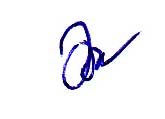         (ลงชื่อ)............................................ผู้บันทึกประชุม							      (   นางสาวอรทัย  โฮตา    )						          เจ้าพนักงานธุรการชำนาญงาน  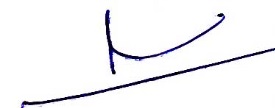  (ลงชื่อ)............................................ผู้ตรวจบันทึกประชุม							         (  นายอุกฤษณ์ ประสพโชคชัย  ) 							     รองปลัดเทศบาล รักษาราชการแทน							         ปลัดเทศบาลตำบลสันป่าตอง